Monterey County Civic Innovation Grants 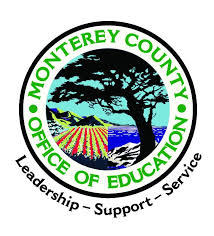 2019-2020 Request for Proposals	   SPONSORED BY THE DAN AND LILLIAN KING FOUNDATIONCivic Innovation Grants Civic Innovation Grants are intended to fund Monterey County schools and students’ constitutional and civic learning with technology, materials, and supplies. This opportunity is funded by the Dan and Lillian King Foundation’s Constitution Project Grant, administered by the Monterey County Office of Education.About the Constitution ProjectThe Constitution Project is administered by the Monterey County Office of Education and sponsored by the Dan and Lillian King Foundation. The goals are to support educational programs and activities related to the Constitution and the Bill of Rights, with emphasis on the principles of freedom, liberty and justice.  The grant supports the eighth grade Constitution Project, professional learning opportunities for teachers, Constitution Day and Law Day, civic learning opportunities, and civic innovation grants for Monterey County schools and students.Project activities are aligned to the History-Social Science Framework for California K-12 Public Schools, which addresses the History-Social Science Content Standards, Common Core State Standards for English Language Arts and Literacy in History–Social Studies, Science, and Technical Subjects, the California English Language Development Standards, the English Language Arts/English Language Development Framework (ELA/ELD Framework), and the College, Career, and Civic Life (C3) Framework for Social Studies State Standards.Monterey County Civic Learning PartnershipThe Monterey County Constitution Project is part of the Civic Learning Partnership to ensure that all Monterey County K-12 students gain the knowledge, skills and values they need to succeed in college, career, and civic life. The Partnership supports a comprehensive civic learning curriculum and programs in all local K-12 schools and provides non-partisan civic learning models and resources that can be used by teachers and schools and engage local students in the civic process. The Monterey County Civic Learning Partnership is one of 15 across California. The Monterey County Board of Education adopted the Support for Civic Learning: College, Career, and Civic Life Resolution on December 14, 2016 and encourages resources dedicated to civic learning opportunities with goals to achieve equity, diversity, and inclusion; to demonstrate and promote active citizenship, and to teach students civic skills needed for the 21st century workplace. The History-Social Science Framework for California K-12 Public Schools encourages the following practices as part of a research-based approach to civic learning:The College, Career, and Civic Life (C3) Framework Inquiry Arc Dimensions 1.     Developing Questions and Planning Inquiries2.     Applying Disciplinary Concepts and Tools3.     Evaluating Sources and Using Evidence4.     Communicating Conclusions and Taking Informed Action (National Council for the Social Studies)The Six Proven Practices in Civic Learning 1.     Classroom instruction in government, history, geography, law, democracy and economics2.     Discussion of current events and controversial issues, including their relevance to young people’s lives3.     Service learning experiences that are directly linked to curriculum and instruction4.     Extracurricular activities that give students opportunities to get involved in their schools, communities and local government and to work together5.     Student participation in school governance6.     Simulations of democratic processes, such as formal debates, voting, mock trials, Model United Nations and simulations of legislative deliberation (California Task Force on K-12 Civic Learning; Campaign for the Civic Mission of Schools)Civic Learning: How It Benefits LCAP Priority Areas“Students who engage in inquiry- and project-based learning, including civic learning experiences, have opportunities to read and hear content texts within real-world contexts that enhance students’ engagement by piquing their interests and connecting with their own lives” (ELA/ELD Framework, California Department of Education, 2015, p. 88). Additionally, “Civic learning is a powerful tool for meeting several of the Local Control and Accountability Plan (LCAP) priority areas" (California Task Force on K-12 Civic Learning).Priority 2: State Standards. History-social science content and ELA/ELD literacy skills increase student achievement on the CAASPP SBAC ELA claims: reading, writing, listening, and research.Priority 4: Pupil Achievement. Primary source founding documents such as the Declaration of Independence, Constitution, and Federalist Papers are subjects of analysis on CAASPP SBAC ELA.Priority 5: Pupil Engagement. Field trips, simulations, extracurricular activities, service learning and collaborative inquiry promote community building and youth connectedness.Priority 6: School Climate. Civic learning opportunities help to promote community and positive school climate and culture. Restorative practices elevate student voice and inclusive discourse.Priority 7: Course Access. History-social science courses are required. Priority 8: Other Pupil Outcomes. Increase student success outcomes.(Social Studies Review, 2018)Key Dates July 1, 2019: Application process opens		  Submit online at: https://tinyurl.com/CivicInnovationGrant2019 		  OR		  Mail in hard copy to:		  Monterey County Office of Education		  Educational Services Department, Attn: Constitution Project, J. Elemen		  901 Blanco Circle, P.O. Box 80851		  Salinas, CA 93912 December 13, 2019: Proposal submission deadline Spring, 2020: Announcement of grant awardsCivic Innovation Grant 2019-2020 ApplicationNameRoleTeacherSchool AdministratorDistrict AdministratorParentStudentOther:School:District:E-mail Address:Phone number:Grade Level(s):Approximate Number of Students:Amount $ Requested:Purpose and Description of Proposed Project:Expenses: Items, Vendors, Costs, and Quantities:Which "Proven Practices in Civic Learning" will be addressed (check all that apply)?Classroom instruction in government, history, geography, law, democracy and economicsDiscussion of current events and controversial issues, including their relevance to young people’s livesService learning experiences that are directly linked to curriculum and instructionExtracurricular activities that give students opportunities to get involved in their schools, communities and local government and to work togetherStudent participation in school governanceSimulations of democratic processes, such as formal debates, voting, mock trials, Model United Nations and simulations of legislative deliberationCollege, Career, and Civic Life (C3) Framework for Social Studies State Standards’ Inquiry Arc Dimensions Addressed (check all that apply): Developing Questions and Planning InquiriesApplying Disciplinary Concepts and ToolsEvaluating Sources and Using EvidenceCommunicating Conclusions and Taking Informed ActionHow will this project contribute to more equitable civic learning opportunities for students in Monterey County?Other subject areas/standards addressed (if applicable)Other organizations involved (if applicable)Additional information (optional)Proposal Evaluation Criteria Proposals for grants should include a narrative that responds to the questions listed above. Grant proposals will be evaluated, on a competitive basis, using the following criteria: • Clarity of project description and project activities regarding steps to be taken to achieve desired outcomes. • Project activities alignment to the California Standards and History-Social Science Framework for California K-12 Public Schools, which also includes the English Language Arts/English Language Development Framework (ELA/ELD Framework), and the College, Career, and Civic Life (C3) Framework for Social Studies State Standards, and the Six Proven Practices in Civic Learning.• Project resources dedicated to civic learning opportunities with goals to achieve equity, diversity, and inclusion; to demonstrate and promote active citizenship, and to teach students civic skills needed for the 21st century.• Ability to leverage financial, human and technical resources leading to greater impact. • Ability to contribute content and pedagogical knowledge to the field for other teachers and students.Total Awards Successful applicants are expected to receive grants of $35,000 or less per application for the purchase of computers, laptops, tablets, or other devices used for students to: study the U.S. constitution, research and write about constitutional issues, engage in civic learning with games including iCivics programs, and/or other civic learning opportunities. Budget requests will be closely analyzed, and applicants should include a brief budget narrative. Please note that project proposal narratives may be posted publicly on our website to reflect our value of transparency and encourage learning among grantees and future applicants, as well as members of the community at large. Review and Selection Process An advisory committee with issue expertise will help staff review all proposals recommended for funding to the Dan and Lillian King Foundation’s board of directors. Applicants may receive a site visit, telephone call and/or other type of communication from MCOE staff as part of the proposal review process.Applicants will be informed of grant decisions by March 1, 2019.Evaluation, Monitoring and Grantee Learning Activities Grantees will be expected to provide a brief annual final financial and narrative report, as well as a presentation if requested. Thank you very much for your interest in responding to this RFP and in making our region a better place. We look forward to reviewing your proposal.Scoring Rubric for Civic Innovation Grant ProposalProposal # ________Total ____/15Previously Awarded Monterey County Civic Innovation GrantsCongratulations to the 2018-2019 Civic Innovation Grant Awardees!Cesar Chavez Elementary School, Alisal Union School District, $7,828 Thank you for your application, Mr. Jones!Aromas-San Juan Unified School District: $35,000 Thank you for your application, Mr. Del Pierro!Vista Verde Middle School, Greenfield Union School District: $3,850 Thank you for your application, Ms. Meyer!International School of Monterey: $750 Thank you for your application, Ms. Matthews!Chalone Peaks Middle School, King City Union School District: $24,280 Thank you for your applications, Ms. Logan and Mr. Morse!Monterey Bay Charter School: $1,500 Thank you for your application, Ms. Gober!North Monterey County Middle School, North Monterey County Unified School District: $7,475 Thank you for your applications, Mr. Gonzales and Mr. Whitlock!Ceiba College Preparatory Academy: $750 Thank you for your application, Mr. Commons!Everett Alvarez High School and Harden Middle School, Salinas Union High School District: $35,525 Thank you for your applications, Mr. Frederick and Ms. Anderson!San Ardo Union School District: $12,000 Thank you for your application, Dr. Reimer!Buena Vista Middle School, Spreckels Union School District: $2,625Thank you for your application, Ms. Caldeira!2017-2018 Civic Innovation GrantsContactJennifer Elemen, Ed.D.Educational Administrator, Language & Literacy, History-Social ScienceEducational ServicesMonterey County Office of Education901 Blanco Circle, P.O. Box 80851Salinas, CA 93912(831) 784-4154jelemen@montereycoe.org https://www.montereycountyconstitutionproject.org/civic-innovation-grant-applicationCRITERIAEXEMPLARY(3 PTS)ADEQUATE (2 PTS)NEEDS IMPROVEMENT (1 PT)MISSING (0 PTS)SCORECOMMENTSPurpose and Description with the Goal of Studying the U.S. ConstitutionDescribes a clear and thorough purpose and description that includes the goal of studying the U.S. ConstitutionDescribes a purpose and description that is only somewhat significant to the goal of studying the U.S. ConstitutionDescribes a purpose and description that is insignificant to the goal of studying the U.S. ConstitutionPurpose and description not providedExpensesItems, vendors, costs, and quantities are listed and priced specifically to match the project descriptionItems, vendors, costs, and quantities are listed and priced vaguely to match the project descriptionItems, vendors, costs, and quantities are not listed and priced to match the project description or significant details are missingItems, vendors, costs, and quantities are not listed and pricedCollege, Career, and Civic Life (C3) Framework for Social Studies State Standards’ Inquiry Arc All four dimensions of the C3 Inquiry Arc are identified and are made apparent in the project descriptionTwo or more dimensions of the C3 Inquiry Arc are identified and are vaguely apparent in the project descriptionOne or more dimensions of the C3 Inquiry Arc are identified Dimensions of the C3 Inquiry Arc are not identified Project contributes to more equitable civic learning opportunities for students in Monterey CountyProvides a convincing explanation about how the project would increase access and equity Provides a brief explanation about how the project would increase access and equityAn explanation about how the project would increase access and equity can be inferredDoes not provide conclusions about how the project would increase access and equityInnovation: Other Subject Areas/Standards Thoroughly addressed, especially 21st century skills/technologyAddressed somewhat, including technologyAddressed to some extentNot addressedApprovedAmountItemsDistrict/SchoolRequested by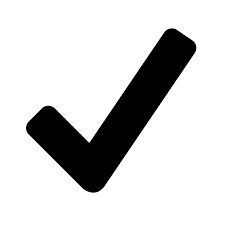 $15,00035 Laptops, cart, and printer for 8th grade students studying the ConstitutionNorth Monterey County Middle School/DistrictMr. Gonzales, Teacher$15,00030 iPads for 5th grade students studying the ConstitutionLa Joya Elementary School, Santa Rita Union School District, SalinasMs. Billups, Teacher$5,000Washington, D.C. class trip subsidy to 8th grade students in needSan Antonio Union School/ District Ms. Dynes, Teacher$30,00070 Laptops for 6-8th grade students studying the Constitution San Antonio Union School/ DistrictPam Gildersleeve-Hernandez, Superintendent/Principal$5,00015 Laptops for students studying the Constitution and 5 iPads as scholarships for the 5 graduating 8th grade students San Lucas Union School/DistrictNicole Hester, Superintendent/Principal$35,00040 Laptops for fifth grade students studying the Constitution40 Laptops for fifth grade students studying the ConstitutionDel Rey Elementary SchoolChalone Peaks Middle School, King City Union School DistrictMs. Ruby, TeacherToni Logan, Teacher$17,50040 Laptops for 9-12th grade students studying the Constitution Monterey County Migrant Education ProgramSummer Prather, Director, Monterey County Migrant Education Program$35,00080 iPads for 5th-8th grade students studying the ConstitutionMary Chapa Academy, Greenfield Union School DistrictT. Javier Sanchez, Instructional Coach, Greenfield Union School District$35,000Computer lab at Pajaro Middle SchoolPajaro Middle School, Pajaro Valley Unified School DistrictPrincipal of Pajaro Middle School Total$192,500